圖片來源：斗六市公所清潔隊http://www.dl.gov.tw/circulatedview.php?menu=2766&typeid=2766&circulated_id=11128 臺中市政府環境保護局資源回收網 http://recycle.epb.taichung.gov.tw/download/images/1020109f.jpg 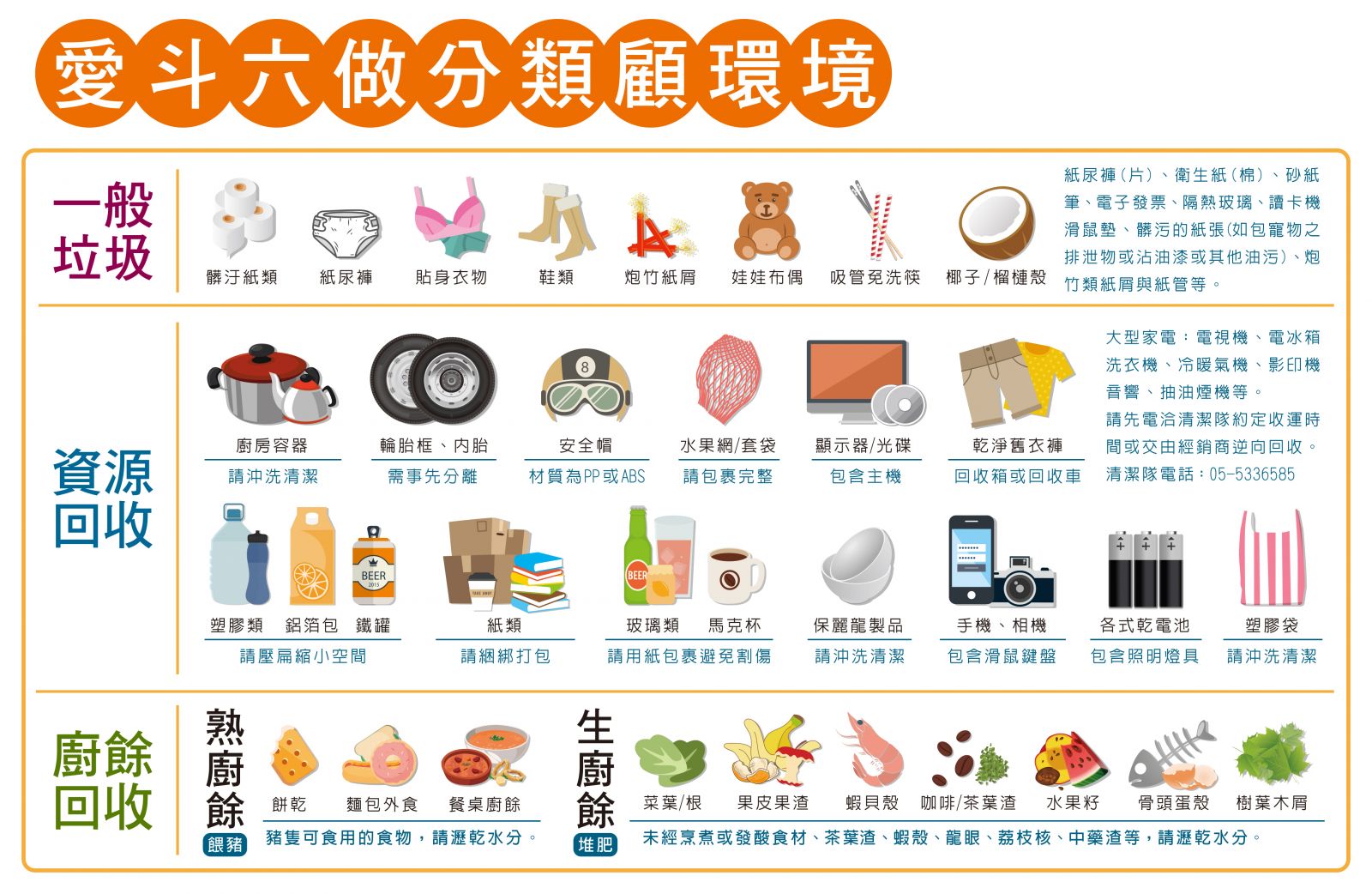 髒汙紙類鞋類吸管/免洗筷鋁箔包鐵罐紙類乾淨塑膠袋廚房容器保特瓶玻璃容器保麗龍容器乾電池廚餘果皮果渣骨頭蛋殼乾淨舊衣物咖啡/茶葉渣顯示器/光碟麵包/外食水果籽椰子/榴槤殼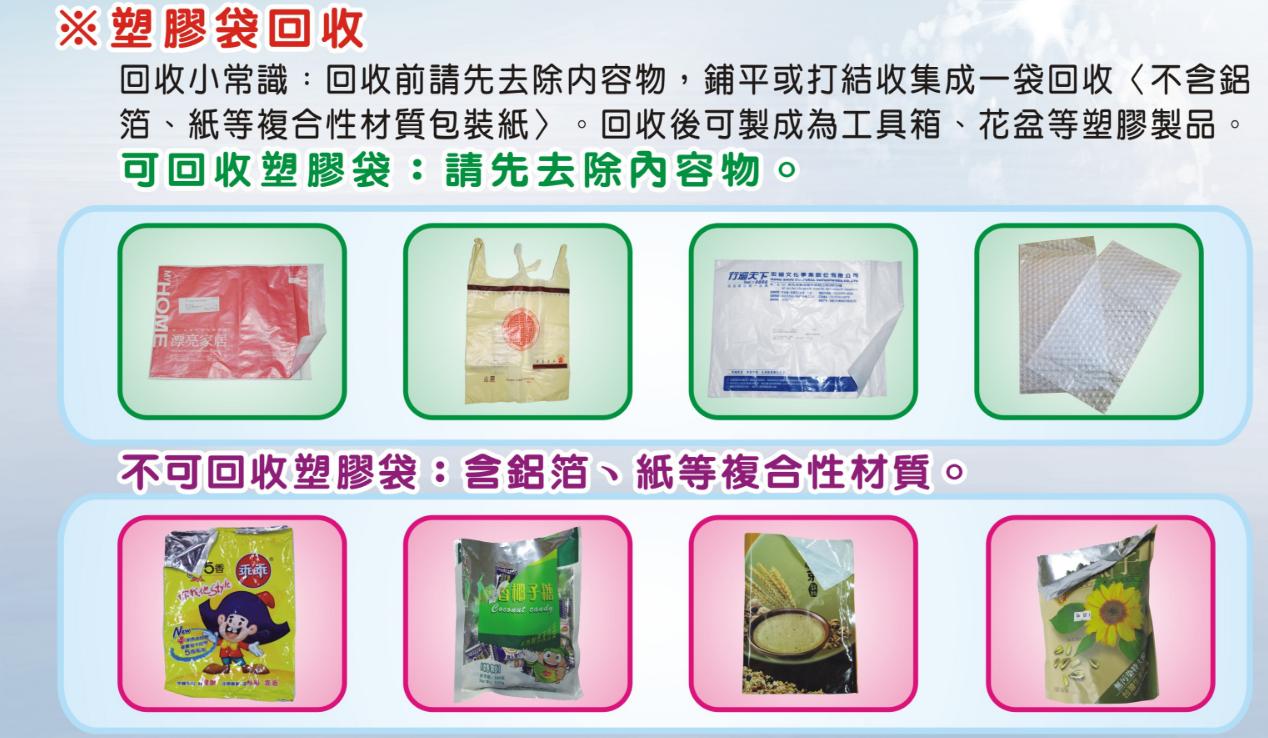 零食包裝手機/相機水果網/套袋